PRASANTH.K.PEmail:prasanth.358001@2freemail.comCARRER OBJECTIVE   Utilize the maximum potential knowledge and skills within me for the benefit of the company I am working with.EDUCATION QUALIFIACATIONS2009-2012- Bachelor of Tourism Studies under Mahatma Gandhi University.2007-2009 - Travel & Tourism Vocational Higher Secondary Board of Public Examination  2005-SSLC, Government of KeralaPERSONAL QUALIFICATION  Excellent academic performance  Ability to handle both external and internal activities in the organization  Hardworking  Excellent verbal & written communication skills in English, Hindi and Malayalam Open minded and capable of working by objectivesWORK EXPERIENCEIndoor Sales Executive in Al Jessour Building materials, Dubai (2015 Aug to Present) Marketing Executive at LUPIN PHARMA (April 2014- 2015 August)Business Development Executive At PANACEA BIOTEC (May 2013- April 2014)Professional Sales Representative At APEX Pharmaceutical Company (May2012- April 2013)PROFESSIONAL QUALIFICATIONBTS (Bachelor of Tourism Studies) 2009-2012Travel & Tourism Vocational education 2007-2009KEY  SKILLSExcellent inMs WordMs ExcelMs Power PointGood Typing skills& Fast action on mailsINTEREST AND HOBBIESReading Listening musicTravellingPERSONAL INFORMATIONName		:     	PRASANTH.K.PGender		:	MaleDate of Birth		:	17.07.1991Father’s Name		:	PRAKASANMarital Status		:	SINGLEMother Tongue		:	MalayalamLanguage Known		: 	English, Hindi, Malayalam &TamilNationality		:	IndianExpected Employment status	:	Full TimeReady to relocate		: 	YesDeclaration I hereby declare that the above furnished information is true to the best of my knowledge. I pledge to discharge my duties to the best of my abilities.									PRASANTH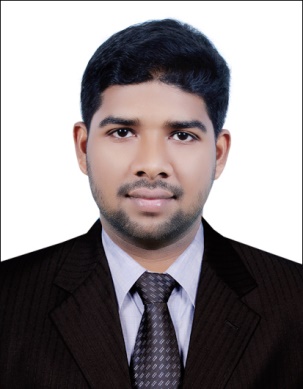 